PĀRBAUDES AKTS Nr. 22/12-3.1/271Pārbaudes gaitā:3. Objekta atbildīgās personas viedoklis un argumenti:Brīdinājums par pārbaudes akta piespiedu izpildi*DOKUMENTS PARAKSTĪTS AR DROŠU ELEKTRONISKO PARAKSTU UN SATUR LAIKA ZĪMOGU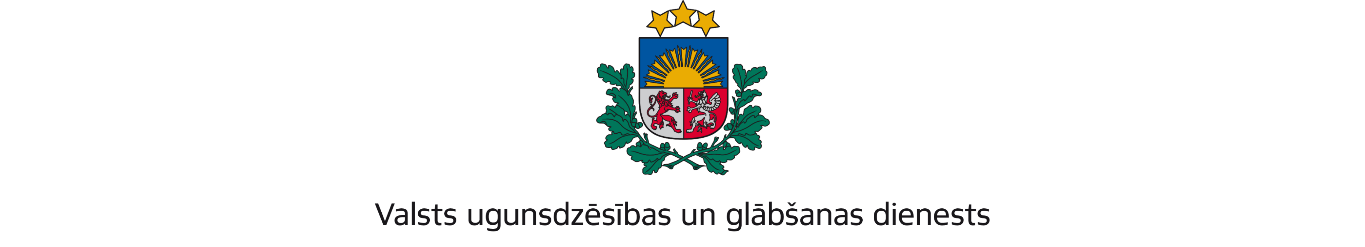 KURZEMES REĢIONA BRIGĀDEGanību ielā 63/67, Liepāja, LV-3401; tālr.:63404475; e-pasts: kurzeme@vugd.gov.lv, www.vugd.gov.lvTalsiSIA”LEGIT”(izdošanas vieta)(juridiskās personas nosaukums vai fiziskās personas vārds, uzvārds)27.04.2022.Reģistrācijas Nr. 40203210382(datums)(juridiskās personas reģistrācijas numurs)Viršu iela 5-42, Rīga, LV-1035(juridiskās vai fiziskās personas adrese)2022.gada   25 .aprīlī            Valsts ugunsdzēsības un glābšanas dienesta (turpmāk –VUGD)(pārbaudes datums (-i))Kurzemes reģiona  brigādes Ugunsdrošības uzraudzības un Civilās aizsardzības nodaļas  Kurzemes reģiona  brigādes Ugunsdrošības uzraudzības un Civilās aizsardzības nodaļas  inspektore kapteine Dace Legzdiņainspektore kapteine Dace Legzdiņa(amatpersonas (-u) amats, speciālā dienesta pakāpe, vārds, uzvārds)(amatpersonas (-u) amats, speciālā dienesta pakāpe, vārds, uzvārds)piedaloties SIA”LEGIT” darbiniecei Ilzei Kriķīteipiedaloties SIA”LEGIT” darbiniecei Ilzei Kriķītei(objekta atbildīgās personas amats, vārds, uzvārds)(objekta atbildīgās personas amats, vārds, uzvārds)veica    Mazirbes  internātpamatskola, Mazirbes skola, Mazirbe, Kolkas pagastā, Talsu novadā veica    Mazirbes  internātpamatskola, Mazirbes skola, Mazirbe, Kolkas pagastā, Talsu novadā  (turpmāk-Objekts) (turpmāk-Objekts)(objekta nosaukums, adrese)(objekta nosaukums, adrese)         plānoto          ugunsdrošības pārbaudi un civilās aizsardzības prasību ievērošanas kontroli.         plānoto          ugunsdrošības pārbaudi un civilās aizsardzības prasību ievērošanas kontroli.(ugunsdrošības pārbaudes veids: plānotā, neplānotā)(ugunsdrošības pārbaudes veids: plānotā, neplānotā)1. Pārbaudīta šādu iepriekšējo pārbaužu gaitā izdoto administratīvo aktu izpilde: 1. Pārbaudīta šādu iepriekšējo pārbaužu gaitā izdoto administratīvo aktu izpilde: 1. Pārbaudīta šādu iepriekšējo pārbaužu gaitā izdoto administratīvo aktu izpilde: 1. Pārbaudīta šādu iepriekšējo pārbaužu gaitā izdoto administratīvo aktu izpilde: 1. Pārbaudīta šādu iepriekšējo pārbaužu gaitā izdoto administratīvo aktu izpilde: 1. Pārbaudīta šādu iepriekšējo pārbaužu gaitā izdoto administratīvo aktu izpilde: Nr.p.k.Administratīvā akta nosaukums, datums un numursAdministratīvā akta nosaukums, datums un numursNovērstie pārkāpumi(norādīt administratīvā akta konstatēto pārkāpumu punktus)Nenovērstie pārkāpumi(norādīt administratīvā akta konstatēto pārkāpumu punktus)Nenovērstie pārkāpumi(norādīt administratīvā akta konstatēto pārkāpumu punktus)1223441.VUGD  Kurzemes reģiona brigādes Talsu daļas  2021.gada 26.maija Pārbaudes akts Nr.22/12.6-3.1-30VUGD  Kurzemes reģiona brigādes Talsu daļas  2021.gada 26.maija Pārbaudes akts Nr.22/12.6-3.1-301.,2.,3.,4.,5.,6.,7. punkts.Nav.Nav.2. Konstatēti šādi ugunsdrošības prasību pārkāpumi: 2. Konstatēti šādi ugunsdrošības prasību pārkāpumi: 2. Konstatēti šādi ugunsdrošības prasību pārkāpumi: 2. Konstatēti šādi ugunsdrošības prasību pārkāpumi: 2. Konstatēti šādi ugunsdrošības prasību pārkāpumi: 2. Konstatēti šādi ugunsdrošības prasību pārkāpumi: Nr.p.k.Konstatētie pārkāpumiPamatojums(normatīvā akta nosaukums un punkts)Pamatojums(normatīvā akta nosaukums un punkts)Pamatojums(normatīvā akta nosaukums un punkts)Pārkāpuma novēršanas termiņš1233341.Objektā jauni ugunsdrošības un civilās aizsardzības prasību pārkāpumi netika konstatēti.Viedoklis un argumenti uzklausīti ugunsdrošības uzraudzības pārbaudes laikā.Saskaņā ar Ugunsdrošības un ugunsdzēsības likuma 13.panta ceturtās daļas 5.punktu un Civilās aizsardzības un katastrofas pārvaldīšanas likuma 10.panta otrās daļas 2.punktu, kā arī uzklausot objekta atbildīgās personas viedokli un argumentus, uzdots konstatētos pārkāpumus novērst norādītajā termiņā.VUGD Kurzemes reģiona brigāde aicina adresātu labprātīgi izpildīt pārbaudes aktu, novēršot(struktūrvienības vai tās daļas nosaukums)konstatētos pārkāpumus noteiktajā termiņā.VUGD Kurzemes reģiona brigāde brīdina, ja adresāts nebūs labprātīgi izpildījis(struktūrvienības vai tās daļas nosaukums)pārbaudes aktu (novērsis konstatētos pārkāpumus noteiktajā termiņā),VUGD Kurzemes reģiona brigāde var uzsākt pārbaudes akta izpildi piespiedu kārtā.(struktūrvienības vai tās daļas nosaukums)Piespiedu izpilde var tikt uzsākta nākamajā darbdienā pēc pēdējā labprātīgai izpildei noteiktā termiņa beigām. Par pārbaudes akta piespiedu izpildes līdzekli tiks izvēlēta piespiedu nauda. Pārbaudes akta piespiedu izpildes izmaksas tiks uzliktas adresātam.Piespiedu izpilde var tikt uzsākta nākamajā darbdienā pēc pēdējā labprātīgai izpildei noteiktā termiņa beigām. Par pārbaudes akta piespiedu izpildes līdzekli tiks izvēlēta piespiedu nauda. Pārbaudes akta piespiedu izpildes izmaksas tiks uzliktas adresātam.Piespiedu izpilde var tikt uzsākta nākamajā darbdienā pēc pēdējā labprātīgai izpildei noteiktā termiņa beigām. Par pārbaudes akta piespiedu izpildes līdzekli tiks izvēlēta piespiedu nauda. Pārbaudes akta piespiedu izpildes izmaksas tiks uzliktas adresātam.Piespiedu izpilde var tikt uzsākta nākamajā darbdienā pēc pēdējā labprātīgai izpildei noteiktā termiņa beigām. Par pārbaudes akta piespiedu izpildes līdzekli tiks izvēlēta piespiedu nauda. Pārbaudes akta piespiedu izpildes izmaksas tiks uzliktas adresātam.Piespiedu izpilde var tikt uzsākta nākamajā darbdienā pēc pēdējā labprātīgai izpildei noteiktā termiņa beigām. Par pārbaudes akta piespiedu izpildes līdzekli tiks izvēlēta piespiedu nauda. Pārbaudes akta piespiedu izpildes izmaksas tiks uzliktas adresātam.Ja nepiekrītat konstatētajiem pārkāpumiem, Jums ir tiesības šo pārbaudes aktu apstrīdēt viena mēneša laikā no tā spēkā stāšanās dienas augstākstāvošai amatpersonai:Ja nepiekrītat konstatētajiem pārkāpumiem, Jums ir tiesības šo pārbaudes aktu apstrīdēt viena mēneša laikā no tā spēkā stāšanās dienas augstākstāvošai amatpersonai:Ja nepiekrītat konstatētajiem pārkāpumiem, Jums ir tiesības šo pārbaudes aktu apstrīdēt viena mēneša laikā no tā spēkā stāšanās dienas augstākstāvošai amatpersonai:Ja nepiekrītat konstatētajiem pārkāpumiem, Jums ir tiesības šo pārbaudes aktu apstrīdēt viena mēneša laikā no tā spēkā stāšanās dienas augstākstāvošai amatpersonai:Ja nepiekrītat konstatētajiem pārkāpumiem, Jums ir tiesības šo pārbaudes aktu apstrīdēt viena mēneša laikā no tā spēkā stāšanās dienas augstākstāvošai amatpersonai:VUGD Kurzemes reģiona brigādes komandierim, Ganību ielā 63/67, Liepājā, LV-3401.VUGD Kurzemes reģiona brigādes komandierim, Ganību ielā 63/67, Liepājā, LV-3401.VUGD Kurzemes reģiona brigādes komandierim, Ganību ielā 63/67, Liepājā, LV-3401.VUGD Kurzemes reģiona brigādes komandierim, Ganību ielā 63/67, Liepājā, LV-3401.VUGD Kurzemes reģiona brigādes komandierim, Ganību ielā 63/67, Liepājā, LV-3401.(amatpersonas amats un adrese)(amatpersonas amats un adrese)(amatpersonas amats un adrese)(amatpersonas amats un adrese)(amatpersonas amats un adrese)Pārbaudi veica:Pārbaudi veica:Pārbaudi veica:Pārbaudi veica:Pārbaudi veica:Dace LegzdiņaDace LegzdiņaDace Legzdiņa*(amatpersonas vārds, uzvārds)(amatpersonas vārds, uzvārds)(amatpersonas vārds, uzvārds)(paraksts)(objekta atbildīgās personas amats, vārds, uzvārds, paraksts vai atzīme par nosūtīšanu pa pastu)(objekta atbildīgās personas amats, vārds, uzvārds, paraksts vai atzīme par nosūtīšanu pa pastu)(objekta atbildīgās personas amats, vārds, uzvārds, paraksts vai atzīme par nosūtīšanu pa pastu)(objekta atbildīgās personas amats, vārds, uzvārds, paraksts vai atzīme par nosūtīšanu pa pastu)(objekta atbildīgās personas amats, vārds, uzvārds, paraksts vai atzīme par nosūtīšanu pa pastu)20__.gada ___. ___________